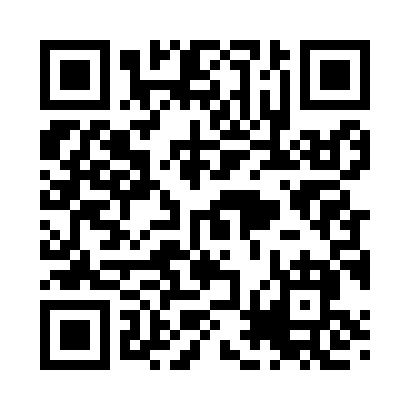 Prayer times for Cove Colony, Virginia, USAWed 1 May 2024 - Fri 31 May 2024High Latitude Method: Angle Based RulePrayer Calculation Method: Islamic Society of North AmericaAsar Calculation Method: ShafiPrayer times provided by https://www.salahtimes.comDateDayFajrSunriseDhuhrAsrMaghribIsha1Wed4:496:101:034:517:579:172Thu4:486:091:034:517:589:183Fri4:476:071:034:517:599:204Sat4:456:061:034:518:009:215Sun4:446:051:034:518:009:226Mon4:436:041:034:528:019:237Tue4:416:031:024:528:029:258Wed4:406:021:024:528:039:269Thu4:396:011:024:528:049:2710Fri4:376:001:024:528:059:2811Sat4:365:591:024:538:069:2912Sun4:355:581:024:538:079:3113Mon4:345:581:024:538:089:3214Tue4:325:571:024:538:089:3315Wed4:315:561:024:538:099:3416Thu4:305:551:024:548:109:3517Fri4:295:541:024:548:119:3618Sat4:285:531:024:548:129:3819Sun4:275:531:034:548:139:3920Mon4:265:521:034:548:139:4021Tue4:255:511:034:558:149:4122Wed4:245:511:034:558:159:4223Thu4:235:501:034:558:169:4324Fri4:225:501:034:558:179:4425Sat4:215:491:034:558:179:4526Sun4:215:481:034:568:189:4627Mon4:205:481:034:568:199:4728Tue4:195:471:034:568:209:4829Wed4:185:471:034:568:209:4930Thu4:185:471:044:578:219:5031Fri4:175:461:044:578:229:51